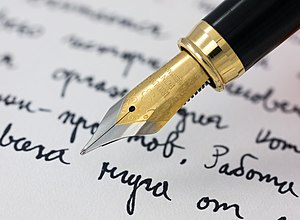 Open Writing Time – MLC Reading Room, 7:30-9:30 amOpen Writing Time – MLC Reading Room, 7:30-9:30 amWhen: Wednesdays and Fridays, August 15 through November 30.No registration requiredWriting amenitiesQuiet space with room to spread out Coffee and refreshments provided on 1st, 2nd and 3rd Fridays 10% off at Jittery Joe’s in the MLC during writing hours (pick up discount card at the MLC Jittery Joes!)After 10 AM student use of the Reading Room increases, but the room is still quiet and you are welcome to stay.Sponsored by Faculty Affairs, Miller Learning Center (UGA Libraries) and Office of Research Fall writing support – please check the OFA website for any schedule changes.Office of Research’s Proposal Enhancement on site for drop-in consulting, first Fridays from 8-9 amFaculty Affairs Director of Programming, Susanna Calvert available for drop-ins second Fridays 8-9 amPlanning and goal setting workgroups, facilitated by Susanna, third Fridays 8-9 am (starts August 17)Manuscript writing consultations with Dee Warmath, fourth Fridays 8-9 am (starts September 28)Can’t meet at the above times? Contact Proposal Enhancement or Susanna Calvert for a scheduled one-on-one appointmentCreating a Sustainable Writing Practice – Fall, Spring and Summer CohortsCreating a Sustainable Writing Practice – Fall, Spring and Summer CohortsRegistration required – meeting times TBDIncludes a day-long workshop on sustainable writing tips and practices led by Write@UGA faculty, Lindsey Harding and Elizabeth Davis and time and stress management by Kiz AdamsFollowed by a bi-weekly, 1-hour check-in and debrief meeting all semesterGet a writing buddy for accountability and supportEmail Susanna.Calvert@uga.edu to register for the next cohort.See the Office of Faculty Affairs website for more information; 